香港交易及結算所有限公司及香港聯合交易所有限公司對本公告之內容概不負責，對其準確性或完整性亦不發表任何聲明，並明確表示概不就因本公告全部或任何部分內容而產生或因倚賴該等內容而引致之任何損失承擔任何責任。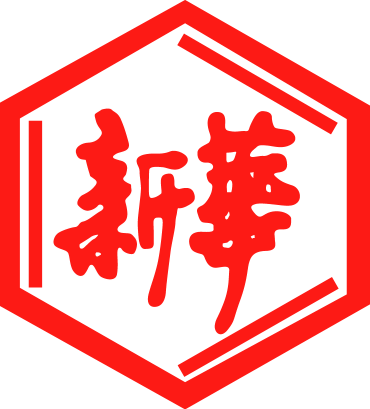 山東新華製藥股份有限公司Shandong Xinhua Pharmaceutical Company Limited（於中華人民共和國註冊成立之股份有限公司）（股份代碼：0719）海外監管公告山東新華製藥股份有限公司（「本公司」）將於2017年8月17日在巨潮資訊網（http://www.cninfo.com.cn）刊登本公司《關於參加山東轄區上市公司2017年投資者網上接待日活動的公告》，茲載列有關文檔之中文版，以供參閱。                                                                       承董事會命山東新華製藥股份有限公司張代銘董事長中國 淄博 二零一七年八月十七日於本公告日期，本公司董事會之成員如下：证券代码：000756             证券简称：新华制药            公告编号：2017-19
　　山东新华制药股份有限公司关于参加山东辖区上市公司 2017年投资者网上接待日活动的公告公司董事会及全体成员保证公告内容的真实、准确和完整，不存在虚假记录、误导性陈述或者重大遗漏。
　　为进一步加强山东新华制药股份有限公司(以下简称“公司”)与投资者尤其是中小投资者之间的沟通交流，提升公司投资者关系管理水平，保护投资者权益，公司将于 2017年 8月 22日(星期二)下午 14:30—17:00 参加由山东证监局举办的“山东辖区上市公司 2017 年投资者网上接待日活动”，现将有关事项公告如下：

　　本次投资者网上集体接待日活动将通过深圳市全景网络有限公司——“全景·路演天下”网络平台向公众开放，投资者可以登录全景·路演天下(http://rs.p5w.net))参与本次活动。

　　公司财务负责人侯宁先生、董事会秘书曹长求先生将出席本次投资者网上集体接待日活动，与投资者进行“一对多”形式的在线交流，欢迎广大投资者积极参与。

　　特此公告。

　                                   　山东新华制药股份有限公司董事会
　　                                           2017年 8月 17日本公告乃根據香港聯合交易所有限公司證券上市規則第13.10B條作出。執行董事非執行董事獨立非執行董事張代銘先生（董事長）任福龍先生杜冠華先生杜德平先生徐  列先生李文明先生趙  斌先生陳仲戟先生